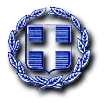                                                                        ΟΡΘΗ ΕΠΑΝΑΛΗΨΗ                      ΕΛΛΗΝΙΚΗ ΔΗΜΟΚΡΑΤΙΑ	Ραφήνα, 29-6-2020ΝΟΜΟΣ ΑΤΤΙΚΗΣ	Αρ. Πρωτ.: 9331 ΔΗΜΟΣ ΡΑΦΗΝΑΣ-ΠΙΚΕΡΜΙΟΥ		ΠΡΟΣ: ΜΕΛΗ ΟΙΚΟΝΟΜΙΚΗΣΤαχ. Δ/νση: Αραφηνίδων Αλών 12	  	ΕΠΙΤΡΟΠΗΣΤαχ. Κωδ.: 19009 Ραφήνα                                    Fax:  22940-23481                                                                           ΠΡΟΣΚΛΗΣΗ ΣΕ ΣΥΝΕΔΡΙΑΣΗΑΡ. 28Η Πρόεδρος της Οικονομικής Επιτροπής του Δήμου Ραφήνας - Πικερμίου, σας καλεί σε διά περιφοράς συνεδρίαση της Οικονομικής Επιτροπής την Παρασκευή 3 Ιουλίου 2020 και από ώρα 10 π.μ. έως 11 π.μ. με ενημέρωση των μελών διά τηλεφώνου, προκειμένου να συζητηθούν και να ληφθούν αποφάσεις για τα παρακάτω θέματα: Λήψη απόφασης περί 10ης αναμόρφωσης προϋπολογισμού του Δήμου έτους 2020. Λήψη απόφασης περί έγκρισης πρακτικού επιτροπής και ορισμός προσωρινού αναδόχου για την «Προμήθεια ειδικού εξοπλισμού λειτουργίας και λογισμικού ενίσχυσης των παρεχόμενων υπηρεσιών λειτουργίας των Παιδικών Σταθμών και του ΚΔΑΠ που λειτουργούν υπό την εποπτεία του Ν.Π.Δ.Δ. Κοινωνικής Μέριμνας & Προσχολικής Αγωγής Δήμου Ραφήνας-Πικερμίου με δ.τ. «Φίλιππος Καβουνίδης».Λήψη απόφασης  περί  έγκρισης της υπ' αριθ. 33/2020 μελέτης της Δ/νσης Τεχνικών Υπηρεσιών και καθορισμού των όρων διακήρυξης συνοπτικού  διαγωνισμού για την προμήθεια προκατασκευασμένων αιθουσών για τις ανάγκες του 3ου εργαστηριακού κέντρου Ραφήνας - Πικερμίου.Λήψη απόφασης περί έγκρισης πρακτικού ΙΙ (άνοιγμα οικονομικών προσφορών και ανακήρυξη οριστικού μειοδότη) για την ανάθεση της μελέτης «Μελέτη βιώσιμης αστικής κινητικότητας στο Δήμο Ραφήνας-Πικερμίου».Λήψη απόφασης περί ορισμού  επιτροπής διαγωνισμού για την ανάθεση της μελέτης «Υδραυλική Μελέτη –Πολεοδομική Οργάνωση (μελέτη) – Πράξη Εφαρμογής-Περιβαλλοντική και Γεωλογική Μελέτη πυρόπληκτης περιοχής «Κόκκινο Λιμανάκι» Δήμου Ραφήνας –Πικερμίου υποέργο: Μελέτη Οριοθέτησης Ρέματος ΝΤΑΟΥ Πεντέλης».Λήψη απόφασης περί ανάθεσης σε δικηγόρο άσκησης αγωγής και ασφαλιστικών μέτρων κατά των εταιρειών ENERGA και HELLAS POWER.Λήψη απόφασης επί της υπ’ αριθ. 34/2020 απόφασης Δ.Σ του Ν.Π.Δ.Δ. Κοινωνικής Μέριμνας και Προσχολικής Αγωγής Δήμου Ραφήνας – Πικερμίου με δ.τ. “Φίλιππος Καβουνίδης” περί Δ΄ Αναμόρφωσης προϋπολογισμού οικονομικού έτους 2020.               Η ΠΡΟΕΔΡΟΣΤΣΕΒΑ -ΜΗΛΑ ΔΗΜΗΤΡΑ